Washington StateDepartment of Archaeology & Historic PreservationState Historic Preservation Officer’s 27th Annual AwardsOutstanding Achievement in Historic PreservationNomination Form Indicate nomination award category.  Check only one category per nomination: Barn Rehab Award Career Achievement Award Cemetery Preservation Achievement Education Award Historic Preservation Stewardship Media Award Preservation Planning Award Special Achievement Award Valerie Sivinski Rehab AwardNomination InstructionsSubmit your nomination with the form provided.  You may submit as many nominations as you like, however, please use a separate form for each submission.  Nominations will be accepted until Friday, March 9, 2018.State clearly why the individual, organization, or project deserves recognition in the specified category.Submit additional material (i.e., photographs, publications, slides, letters of support, etc.) that will help supplement your nomination.  Be sure to indicate whether the additional materials should be returned.Include your name, address, and telephone in the space marked “Nominated by”.  If someone other than you is to be notified of the status of the nomination or award, please include that information in the “Contact Person” section.The State Historic Preservation Officer (SHPO) may choose to select more than one award winner in each category and reserves the right not to choose an award winner within a category.  The SHPO reserves the right to move a nomination into a category that is different than the one indicated on the form if it appears that another category is more appropriate.Submit nominations not later than 5 p.m., March 9, 2018:Beva UbiasWashington State Department of Archaeology & Historic PreservationP O Box 48343Olympia WA  98504-8343 or electronically to Beverly.ubias@dahp.wa.govIf you have any questions, please contact Beverly Ubias at 360.586.3077 Beverly.ubias@dahp.wa.gov or Russell Holter at 360.586.3533 Russell.holter@dahp.wa.gov 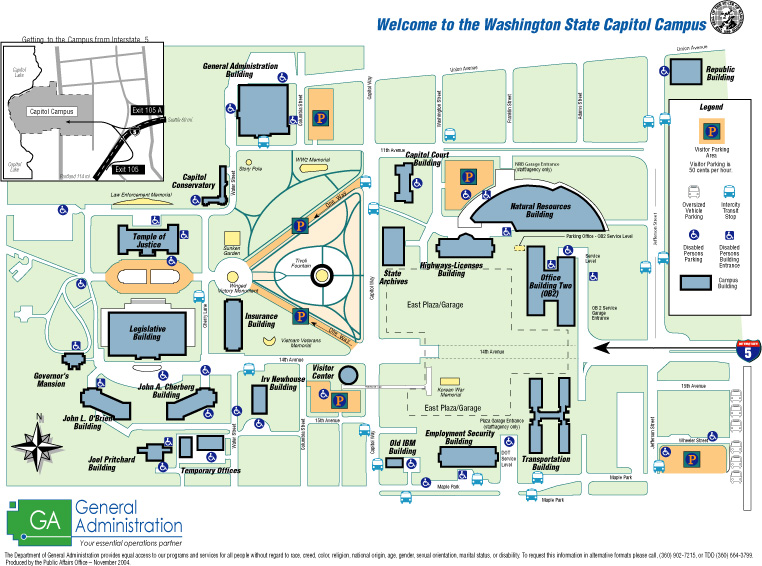 Name of the Project, Organization, Place, or Person being Nominated.Address, City, Zip Code of Project, Organization, Place, or Person being Nominated. For a person, Nominee’s Phone Number: Nominee’s Email: What County is the Project, Organization, Place or Person in?Name of Contact person submitting this nominationName of Contact person submitting this nominationContact person’s addressContact person’s Phone Contact person’s Email  Nominated By (if different Contact Person)NameNominated By (if different Contact Person)NameAddressPhone Email  Return additional materials toNameReturn additional materials toNameAddressPhone Email 